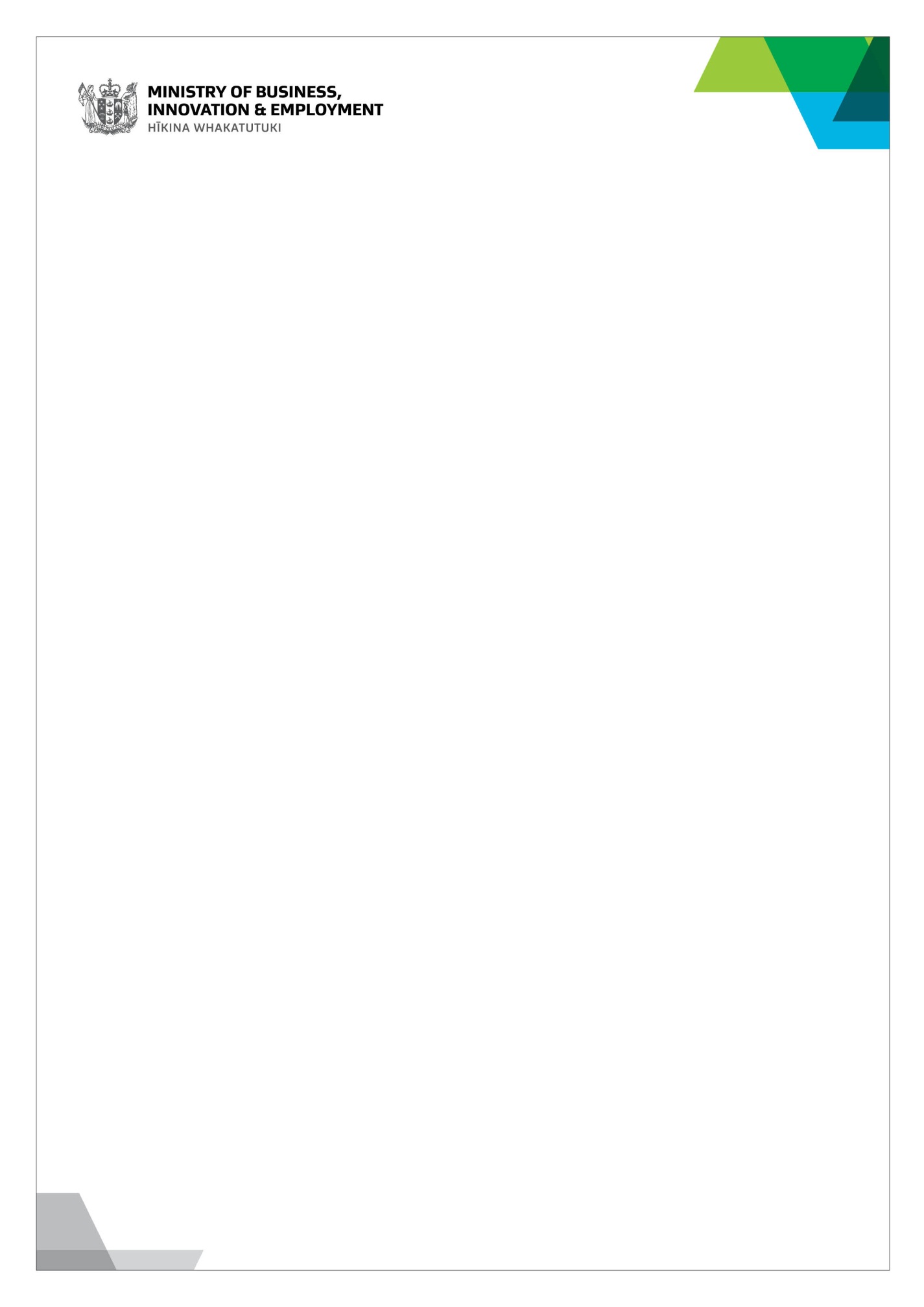 Kuljinder Singh 
fyi-request-12992-4a2fbab6@requests.fyi.org.nzRef: DOIA 1920-1684Dear Kuljinder,Thank you for your email of 30 May 2020 requesting under the Official Information Act 1982 (the OIA), the following information:I would like to know, Against how many application from non priority category are allocating to Case officers against priority applications. Have goverment or INZ made any set process to allocate appications Such as Priority appications Vis-a-vis non Priority applications? If so, then what is that? If not, then on what basis applications are getting allocated? Also, I would like to have an update on date of submission of Last SMC file which was allocated to Case officer from both Priority and Non- Priority Que's. The total number of Skilled Migrant Category (SMC) residence applications that currently in queue waiting for a case officer? How many SMC applications are with Case officers? How many case officers working on SMC files?I am writing to advise you that the Ministry will provide a response but needs to extend the time available to answer your request.  The Ministry’s response will be with you no later than 29 July 2020.   The reason for the extension relies on s15A(1)(b) of the OIA - consultations necessary to make a decision on the request are such that a proper response to the request cannot be made within the original time limit.You have the right to seek an investigation and review of our decision to extend the time limit by the Ombudsman. Information about how to do so is available at www.ombudsman.parliament.nz or freephone 0800 802 602.If you wish to discuss an aspect of your request, please contact Dongrui Pang at Dongrui.Pang@mbie.govt.nzYours sincerelyJock GilrayNational Manager – Border & Visa OperationsImmigration New ZealandMinistry of Business, Innovation and Employment